                                                                                                                ПРОЕКТ           Муниципальное образование «Валдгеймское сельское поселение»Биробиджанского муниципального районаЕврейской автономной областиСОБРАНИЕ ДЕПУТАТОВРЕШЕНИЕ.2020                                            с. Валдгейм                                                     №  О проведении публичных слушаний по проекту решения Собрания депутатов Валдгеймского сельского поселения «О внесении изменений в решение Собрания депутатов от 11.09.2018 № 76 «Об утверждении Правил благоустройства территории муниципального образования «Валдгеймское сельское поселение» Биробиджанского муниципального района Еврейской автономной области»	В соответствии с Федеральным законом от 06.10.2003 № 131-ФЗ «Об общих принципах организации местного самоуправления в Российской Федерации» Законом Еврейской автономной области от 29.11.2018 № 331-ОЗ «О порядке определения органами местного самоуправления муниципальных образований Еврейской автономной области границ прилегающих территорий муниципальных образований  Еврейской автономной области», Уставом муниципального образования «Валдгеймское  сельское поселение» Биробиджанского муниципального района Еврейской автономной области, Собрание депутатов РЕШИЛО:1. Провести 08 июня 2020 года публичные слушания по прилагаемому проекту решения Собрания депутатов Валдгеймского сельского поселения «О внесении изменений в решение Собрания депутатов от 11.09.2018 № 76 «Об утверждении Правил благоустройства территории муниципального образования «Валдгеймское сельское поселение» Биробиджанского муниципального района Еврейской автономной области»2. Утвердить прилагаемый Порядок учета предложений по проекту решения Собрания депутатов Валдгеймского сельского поселения «Об утверждении Правил благоустройства территории муниципального образования «Валдгеймское  сельское поселение» Биробиджанского муниципального района Еврейской автономной области».3. Утвердить прилагаемый состав комиссии по организации и проведению публичных слушаний по проекту решения Собрания депутатов Валдгеймского сельского поселения «О внесении изменений в решение Собрания депутатов от 11.09.2018 № 76 «Об утверждении Правил благоустройства территории муниципального образования «Валдгеймское сельское поселение» Биробиджанского муниципального района Еврейской автономной области».4. Опубликовать результаты публичных слушаний в «Межмуниципальном информационном бюллетене Биробиджанского муниципального района».5. Опубликовать настоящее решение в «Межмуниципальном информационном бюллетене Биробиджанского муниципального района» не позднее 06.05.2020 года.6. Контроль за исполнением настоящего решения оставляю за собой.7. Настоящее решение вступает в силу после дня его официального опубликования.Глава сельского поселения                                                                                       В.А. БрусиловскийУТВЕРЖДЕН                                                                                                      решением Собрания депутатов                                                                                                                           от Порядок учета предложений по проекту решения Собрания депутатов Валдгеймского сельского поселения «О внесении изменений в решение Собрания депутатов от 11.09.2018 № 76 «Об утверждении Правил благоустройства территории муниципального образования «Валдгеймское сельское поселение» Биробиджанского муниципального района Еврейской автономной области» и участия граждан в его обсуждении 1. Организация по подготовке и проведению публичных слушаний возлагается на рабочую комиссию по проведению публичных слушаний (далее – комиссия), образованную главой сельского поселения.  2. Предложения и замечания граждан принимаются в устной или письменной форме в администрацию муниципального образования «Валдгеймское сельское поселение» по адресу: с. Валдгейм, ул. Центральная, 35 или по телефону 71-1-10 начиная со дня опубликования проекта и заканчивая днем, предшествующим дню проведения публичных слушаний.Указанные предложения и замечания регистрируются и передаются на рассмотрение комиссии по организации и проведению публичных слушаний по проекту решения Собрания депутатов Валдгеймского сельского поселения «О внесении изменений в решение Собрания депутатов от 11.09.2018 № 76 «Об утверждении Правил благоустройства территории муниципального образования «Валдгеймское сельское поселение» Биробиджанского муниципального района Еврейской автономной области».3. В предложениях по проекту решения Собрания депутатов Валдгеймского сельского поселения «О внесении изменений в решение Собрания депутатов от 11.09.2018 № 76 «Об утверждении Правил благоустройства территории муниципального образования «Валдгеймское сельское поселение» Биробиджанского муниципального района Еврейской автономной области» граждане указывают контактную информацию (фамилия, имя, отчество, место жительства, телефон, место работы или учебы).4. Комиссия рассматривает поступающие предложения и готовит заключение на каждое предложение.5. По истечению срока приема предложений граждан по проекту решения Собрания депутатов Валдгеймского сельского поселения «О внесении изменений в решение Собрания депутатов от 11.09.2018 № 76 «Об утверждении Правил благоустройства территории муниципального образования «Валдгеймское сельское поселение» Биробиджанского муниципального района Еврейской автономной области» комиссий разрабатывается таблица поправок, которая вместе с заключениями на предложения граждан выносится на публичные слушания.6. Публичные слушания проводятся 08.06.2019 в селах:с. Валдгейм – Дом культуры в 13 - 00с. Пронькино  – Дом культуры с. Пронькино в 11 – 00с. Желтый Яр – Дом культуры с. Желтый Яр  в 10-00 7. При проведении публичных слушаний каждый гражданин, внесший предложение по проекту решения Собрания депутатов Валдгеймского сельского поселения «О внесении изменений в решение Собрания депутатов от 11.09.2018 № 76 «Об утверждении Правил благоустройства территории муниципального образования «Валдгеймское сельское поселение» Биробиджанского муниципального района Еврейской автономной области» излагает свои доводы, предварительно записавшись на выступление. Очередность и продолжительность выступлений устанавливается председательствующим на публичных слушаниях.8. По результатам публичных слушаний по обсуждаемым дополнениям принимается решение путем голосования большинством голосов от участников публичных слушаний в каждом населенном пункте.Результаты голосования граждан по проекту решения Собрания депутатов Валдгеймского сельского поселения «О внесении изменений в решение Собрания депутатов от 11.09.2018 № 76 «Об утверждении Правил благоустройства территории муниципального образования «Валдгеймское сельское поселение» Биробиджанского муниципального района Еврейской автономной области» публикуются в средствах массовой информации отдельно по каждому населенному пункту. 9. Решение по результатам слушаний оформляется протоколом, который подписывается председательствующим и передается в администрацию муниципального образования  «Валдгеймское  сельское поселение» Биробиджанского муниципального района Еврейской автономной.УТВЕРЖДЕН                                                                                                      решением Собрания депутатов                                                                                                                           от СОСТАВкомиссии по организации и проведению публичных слушаний по проекту  решения Собрания депутатов Валдгеймского сельского поселения «О внесении изменений в решение Собрания депутатов от 11.09.2018 № 76 «Об утверждении Правил благоустройства территории муниципального образования «Валдгеймское сельское поселение» Биробиджанского муниципального района Еврейской автономной области»О.В. Жабина  - заместитель главы администрации сельского поселения, председатель комиссии;Белогурова Т.Н. – консультант, юрист, секретарь комиссии;Члены комиссии: Стародубова Н.А.  - старший специалист по управлению  муниципальным имуществом;Ямасова Е.А. – консультант по  предоставлению муниципальных услуг; Гордеева Е.С. – начальник отдела бюджетного учета и отчетности, главный бухгалтер                                                                           ПРОЕКТ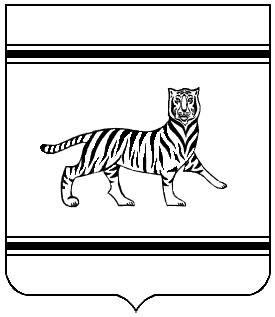 Муниципальное образование «Валдгеймское сельское поселение»Биробиджанского муниципального района Еврейской автономной областиСОБРАНИЕ ДЕПУТАТОВРЕШЕНИЕ     								                                       №  с. ВалдгеймО внесении изменений в решение Собрания депутатов от 11.09.2018 № 76 «Об утверждении Правил благоустройства территории муниципального образования «Валдгеймское сельское поселение» Биробиджанского муниципального района Еврейской автономной области»В соответствии с Федеральным законом от 06.10.2003 № 131-ФЗ «Об общих принципах организации местного самоуправления в Российской Федерации», Законом Еврейской автономной области от 29.11.2018 № 331-ОЗ «О порядке определения органами местного самоуправления муниципальных образований Еврейской автономной области границ прилегающих территорий муниципальных образований  Еврейской автономной области», Уставом муниципального образования «Валдгеймское  сельское поселение» Биробиджанского муниципального района Еврейской автономной области, Собрание депутатов РЕШИЛО:	1. Внести в решение Собрания депутатов от 20.05.2019 № 99 «О внесении изменений в решение Собрания депутатов от 11.09.2018 № 76 «Об утверждении Правил благоустройства территории муниципального образования «Валдгеймское сельское поселение» Биробиджанского муниципального района Еврейской автономной области» следующие изменения:1.1. Раздел 2 «Минимальные расстояния от объект до границ прилегающей территории»  изложить в следующей редакции:«2.  Прилегающая территория.2.1. прилегающая территория от объекта до границ прилегающей территории определяется:1) для индивидуальных жилых домов и домов блокированной застройки:в случае если в отношении земельного участка, на котором расположен жилой дом, осуществлен государственный кадастровый учет, - 3 метра по периметру границы этого земельного участка;в случае если в отношении земельного участка, на котором расположен жилой дом, государственный кадастровый учет не осуществлен либо государственный кадастровый учет осуществлен по границам стен фундамента этого дома, - 10 метров по периметру стен дома;в случае если земельный участок, на котором расположен жилой дом, предоставлен ранее в соответствии с действовавшим законодательством, огорожен, но в отношении него не осуществлен государственный кадастровый учет, - 5 метров по периметру ограждения;2) для многоквартирных домов:3 метра от границ земельных участков, на которых расположены многоквартирные дома;в случае если земельный участок, на котором расположен многоквартирный дом, предоставлен ранее в соответствии с действовавшим законодательством, но границы участка не уточнены в соответствии с законодательством о государственном кадастровом учете, - 15 метров от отмостки здания или  20 метров от наружных стен;3) для нежилых зданий, пристроенных к многоквартирным домам, - 20 метров по периметру ограждающих конструкций (стен);4) для зданий, в которых располагаются образовательные, спортивные, медицинские организации, торговые организации, культурно-развлекательные организации, организации социально-бытового назначения:имеющих ограждение - 5 метров по периметру ограждения;не имеющих ограждения -  20 метров по периметру стен здания (каждого здания), а в случае наличия парковки для автомобильного транспорта - 15 метров по периметру парковки;5) для отдельно стоящих стационарных и нестационарных объектов потребительского рынка (киосков, палаток, павильонов, автомоек) - 5 метров по периметру такого объекта;6) для отдельно стоящей рекламной конструкции - 5 метров по периметру опоры рекламной конструкции;7) для автостоянок - 15 метров по периметру автостоянки;8) для промышленных объектов, включая объекты захоронения, хранения, обезвреживания, размещения отходов, -  50 метров по периметру ограждения указанных объектов;9) для строительных площадок - 15 метров по периметру ограждения строительной площадки;10) для автозаправочных станций - 25 метров от границ земельных участков, предоставленных для их размещения;11) для розничных рынков - 20 метров от границ земельных участков, предоставленных для их размещения;12) для контейнерных площадок в случае, если такие площадки не расположены на земельном участке многоквартирного дома, поставленного на кадастровый учет, - 10 метров по периметру контейнерной площадки;13) для кладбищ -  15 метров по периметру земельного участка, выделенного под размещение кладбища.2.2. Для объектов, не установленных частью 2.1 настоящей статьи,  расстояния от объекта до границ прилегающей территории составляют  15 метров».2. Опубликовать настоящее Решение в печатном средстве массовой информации «Информационный бюллетень Валдгеймского сельского поселения Биробиджанского муниципального района Еврейской автономной области».            3. Настоящее решение вступает в силу после дня его официального опубликования.Глава сельского поселения                       	В.А. Брусиловский